   Na faktuře vždy uveďte				   číslo této objednávky 				Objednávka č. : 55/1/20/1076                    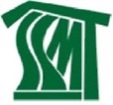  Dodavatel: IČO: 45196664 , DIČ: CZ45196664 Popis objednávky : 	Vedoucí domova 221: 8 282,24 Kč 	Denní místnost: 12 735,82 Kč 	Místnost - č. 1: 8 248,10 Kč 	Místnost - č. 10: 8 237,21 Kč 	Místnost - č. 12:	6 814,60 Kč 	Místnost - č. 17:	11 012,00 Kč 	Místnost - č. 26:	7 620,10 Kč 	Místnost - č. 28:	11 264,60 Kč 	Místnost - č. 29:	7 816,44 Kč 	Místnost - č. 31:	12 021,00 Kč  Předmět objednávky 				              	  Množství     Jednotka   Cena za jedn.      	Předp.cena (Kč)Termín dodání :		 Datum schválení: 	21. 8. 2020Číslo smlouvy: 		Objednavatel: 		Sociální služby města Třince, příspěvková organizaceIČO:			 00600954	DIČ :			Nejsme plátci DPH	Adresa dodání:       	Domov Nýdek, Nýdek 545, 739 96 FAKTURUJTE na Sociální služby města Třince_________________________________________________________________________________________Schválil:     Mgr. Pavel Pezda, MBA           ředitel SSMT        Datum: 21. 8. 2020                          Podpis: …………………………………_________________________________________________________________________________________Na faktuře uvádějte u firmy, zda se jedná o fyzickou nebo právnickou osobu a Vaše IČO!P o ž a d u j e m e    1 4 - t i     d e n n í     l h ů t u      s p l a t n o s t i !DADATEX spol. s r. o.Vendryně 310739 94  Vendryně1.Oprava podlah v Domově Nýdek, cena a rozsah dle cenových nabídek1.Oprava podlah v Domově Nýdek, cena a rozsah dle cenových nabídek1.Oprava podlah v Domově Nýdek, cena a rozsah dle cenových nabídek1.Oprava podlah v Domově Nýdek, cena a rozsah dle cenových nabídek1ks94 052,1194 052,11CelkemCelkemCelkemCelkem94 052,1194 052,11Převezme:e-mail: jarmila.bohacova@ssmt.cze-mail: jarmila.bohacova@ssmt.cze-mail: jarmila.bohacova@ssmt.cze-mail: jarmila.bohacova@ssmt.cze-mail: jarmila.bohacova@ssmt.cz Dne:			21. 8. 2020Vystavil: objednavatele:Ing. Tomáš KovalovskýIng. Tomáš KovalovskýIng. Tomáš KovalovskýIng. Tomáš KovalovskýIng. Tomáš Kovalovský